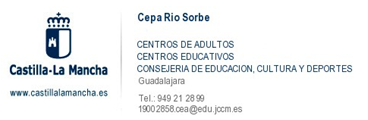 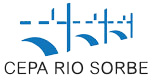 CFGS EDUCACIÓN INFANTILEXÁMENES DE JUNIO - 1ª CONVOCATORIA ORDINARIAMÓDULOFECHAHORAFORMACIÓN Y ORIENTACIÓN LABORAL24-Mayo-201817:00 a 20:00EMPRESA INICIATIVA EMPRENDEDORA25-Mayo-201808:30 a 10:30DINAMIZACIÓN GRUPAL                      24-Mayo-201816:00 a 17:00INTERVENCIÓN SOCIOEDUCATIVA CON JÓVENES                       28-Mayo-201818:30 a 20:30DESARROLLO COMUNITARIO29-Mayo-201816:00 a 18:00INGLÉS30-Mayo-201816:15 a 18:15